Bild „Sommer“– von iMINT-Akademie Berlin, Sciene4Life für SenBJW Berlin. Lizenz  CC BY 3.0 DEBild „Winter“– von iMINT-Akademie Berlin, Sciene4Life für SenBJW Berlin. Lizenz  CC BY 3.0 DEBild „Thermometer“ von iMINT-Akademie Berlin, Science4Life Academy für SenBJW Berlin. Lizenz CC BY 3.0 DEBild „Becherglas“ von iMINT-Akademie Berlin, Science4Life Academy für SenBJW Berlin. Lizenz CC BY 3.0 DE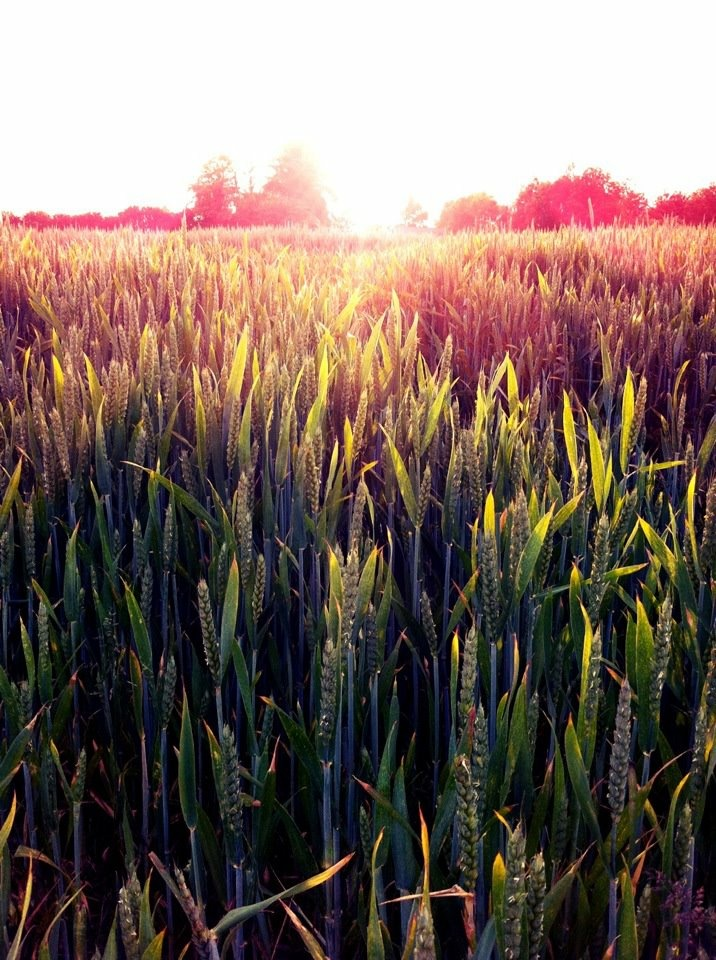 Sommerder Sommer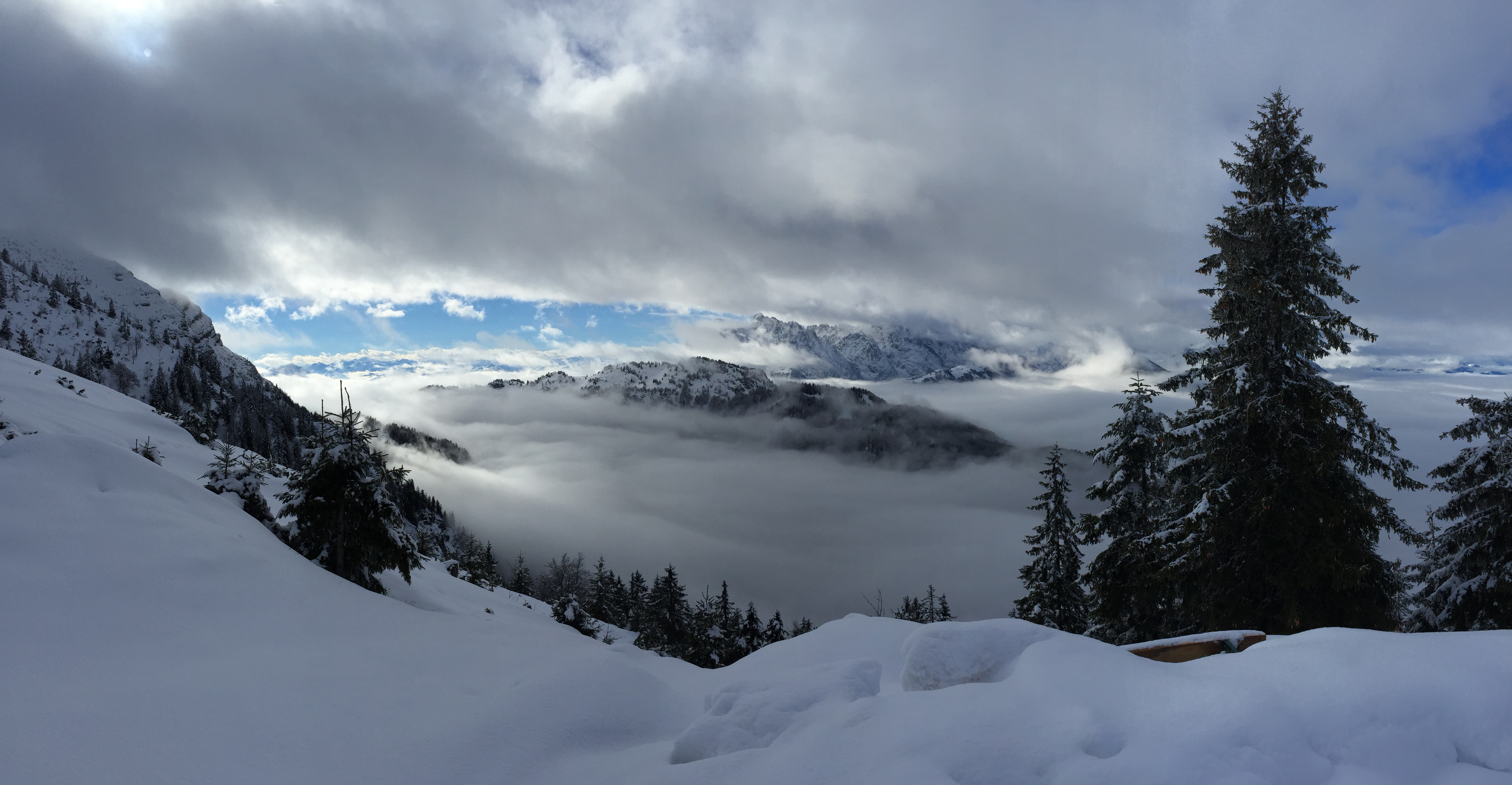 kalter Winterder Winter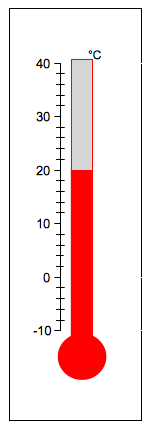 das Thermometerdas Thermometer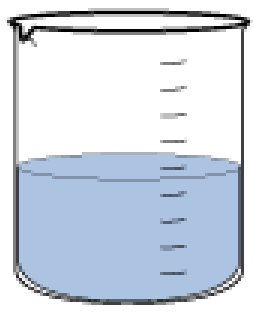 BecherglasDas Becherglas